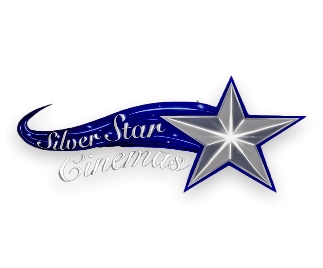 SILVER STAR CINEMAS